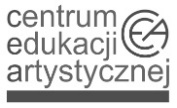 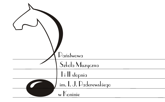 XII OGÓLNOPOLSKA KONFERENCJA METODYCZNA       DLA NAUCZYCIELI PRZEDMIOTÓW OGÓLNOMUZYCZNYCH    SZKÓŁ MUZYCZNYCH I i II STOPNIA   KONIN     21 września 2023 r.      „Uczeń w centrum nauczania w szkole artystycznej”Organizator Konferencji: Centrum Edukacji Artystycznej w Warszawie Współorganizator Konferencji: Państwowa Szkoła Muzyczna I i II st. im. I. J. Paderewskiego 
                                                 w Koninie.	                Kierownik Konferencji: Urszula Kozłowska (PSM I i II st. Konin) – prowadzenie KonferencjiRAMOWY PROGRAM KONFERENCJI:sala koncertowa PSM I i II st. w Koninie08.00 – 09.30			Rejestracja uczestników	09.30 – 09.45			Otwarcie Konferencji i powitanie uczestników	09.45 – 10.30   		dr Marek Dolewka (ASM II st. Kraków, PSM II st. W. Żeleńskiego Kraków)WOM i NOM – propozycje źródeł muzycznych i bibliograficznych - wykład10.30 – 11.30   		dr Magdalena Ratalewska (Uniwersytet Łódzki)Dobrostan – przeciwdziałanie wypaleniu zawodowemu. Jak odnaleźć się w szkolnej rzeczywistości pocovidowej. – wykładPokolenie XYZ w procesie edukacji artystycznej. - wykład11.30 – 12.15 		mgr Monika Kionka (ZPSM im. W. Kilara Katowice)Formy różnych aktywności muzycznych, głosowych i ruchowych według idei wychowania muzycznego Carla Orffa w praktyce szkolnej na przykładach polskich dobranocek. - wykład12.15 – 12.30     	PRZERWA 12.30 – 13.30    		dr Barbara Dominiak (AM im. G i K. Bacewiczów Łódź)Zagrajmy w statki i w bingo na lekcji kształcenia słuchu, czyli o gamifikacji słów kilka. – wykładSłyszenie stopni jako krok milowy w rozwijaniu słuchu harmonicznego. - wykład13.30 – 14.30    		mgr Barbara Przegendza (PSM I i II st. im. S. Moniuszki Zabrze) Praktyczne spojrzenie na korelację przedmiotów kształcenie słuchu i zasady muzyki z elementami edycji nut w świetle nowej podstawy programowej – wybrane zagadnienia, przegląd metod nauczania.  – wykładŁatwiej, niż myślisz – przygotowanie materiałów dydaktycznych. Programy, aplikacje i strony internetowe przydatne w praktyce pedagoga kształcenia słuchu.  – wykład14.30 – 15.30     	PRZERWA 15.30 – 16.30    		mgr Marcin Pałka (POSM II st. Kraków, PSM II st. Kraków, ZSM Kraków)Holistyczna metoda nauczania kształcenia słuchu. – wykładModulacja INSTANT. - wykład16.30 – 18.00    		prof. Marek Dyżewski (Wrocław)Kształcenie artysty w świetle Przypowieści o talentach. – wykład18.00 – 18.15    		Dyskusja i wymiana doświadczeń metodycznych nauczycieli z wykładowcami – moderator U. Kozłowska (PSM I i II st. Konin). Podsumowanie Konferencji przez Kierownika Konferencji i Starszego Wizytatora CEA Region Wielkopolski. Rozdanie zaświadczeń uczestnikom.